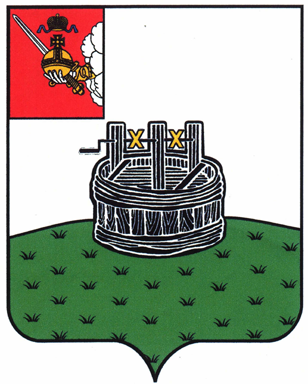 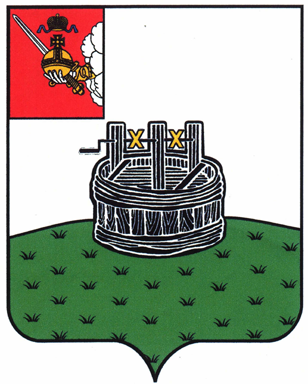 АДМИНИСТРАЦИЯ ГРЯЗОВЕЦКОГО МУНИЦИПАЛЬНОГО ОКРУГАП О С Т А Н О В Л Е Н И Е                                г. Грязовец  О внесении изменений в постановление администрации Грязовецкого муниципального округа от 01.01.2023 № 9 «Об утверждении Документа планирования регулярных перевозок автомобильным транспортом в границах Грязовецкого муниципального округа»В соответствии с Федеральным законом от 13.07.2015 № 220-ФЗ                           «Об организации регулярных перевозок пассажиров и багажа автомобильным транспортом и городским наземным электрическим транспортом в Российской Федерации и о внесении изменений в отдельные законодательные акты Российской Федерации», Федеральным законом от 06.10.2003 № 131-ФЗ «Об общих принципах организации местного самоуправления в Российской Федерации», Уставом Грязовецкого муниципального округа, с целью установления новых муниципальных маршрутов регулярных перевозок автомобильным транспортом в границах Грязовецкого муниципального округа	Администрация Грязовецкого муниципального округа ПОСТАНОВЛЯЕТ: 1. Внести изменения в Документ планирования регулярных перевозок автомобильным транспортом в границах Грязовецкого муниципального округа, изложив пункты 7 - 9 в следующей редакции:«7. План изменения вида регулярных пассажирских перевозок.8. План изменения маршрутов регулярных пассажирских перевозок.9. Графики проведения конкурсных процедур и заключения муниципальных контрактов на осуществление регулярных перевозок по регулируемым тарифам.».2. Настоящее постановление подлежит размещению на официальном сайте Грязовецкого муниципального округа.Глава Грязовецкого муниципального округа                                                С.А. Фёкличев09.04.2024№903№ п/пНаименование маршрутаВид регулярных пассажирских перевозокИзменение вида регулярных пассажирских перевозок1Грязовец-БушуихаПо регулируемым тарифамНе планируется2Грязовец-Хорошево-БушуихаПо регулируемым тарифамНе планируется3Грязовец-КобяковоПо регулируемым тарифамНе планируется4Грязовец-ВараксиноПо регулируемым тарифамНе планируется5Грязовец-Плоское-ВараксиноПо регулируемым тарифамНе планируется6Грязовец-СкородумкаПо регулируемым тарифамНе планируется7Грязовец-МинькиноПо регулируемым тарифамНе планируется8Грязовец-ЛежаПо регулируемым тарифамНе планируется9Грязовец-Фрол-ЛежаПо регулируемым тарифамНе планируется10Грязовец-ЛьнозаводПо регулируемым тарифамНе планируется11Грязовец-ТимониноПо регулируемым тарифамНе планируется12Грязовец-РостиловоПо регулируемым тарифамНе планируется13г. Грязовец (ж/д вокзал - район 48кв.жилых домов)По регулируемым тарифамНе планируется14Грязовец-Бакланка-СопелкиноПо регулируемым тарифамНе планируется15Грязовец-СопелкиноПо регулируемым тарифамНе планируется16Грязовец-ВохтогаПо регулируемым тарифамНе планируется17Вохтога-ОрловоПо регулируемым тарифамНе планируется18Вохтога-ЦеленниковоПо регулируемым тарифамНе планируется19р.п. Вохтога-д. ВохтогаПо регулируемым тарифамНе планируется20г. Грязовец (завокзальный район - район 48кв.жилых домов)По нерегулируемым тарифамНе планируется21Грязовец-ФролПо регулируемым тарифамНе планируется№ п/пНаименование маршрутаИзменение маршрутов регулярных пассажирских перевозок1Грязовец-БушуихаНе планируется2Грязовец-Хорошево-БушуихаНе планируется3Грязовец-КобяковоНе планируется4Грязовец-ВараксиноНе планируется5Грязовец-Плоское-ВараксиноНе планируется6Грязовец-СкородумкаНе планируется7Грязовец-МинькиноНе планируется8Грязовец-ЛежаНе планируется9Грязовец-Фрол-ЛежаНе планируется10Грязовец-ЛьнозаводНе планируется11Грязовец-ТимониноНе планируется12Грязовец-РостиловоНе планируется13г.Грязовец (ж/д вокзал — район 48кв.жилых домов)Не планируется14Грязовец-Бакланка-СопелкиноНе планируется15Грязовец-СопелкиноНе планируется16Грязовец-ВохтогаНе планируется17Вохтога-ОрловоНе планируется18Вохтога-ЦеленниковоНе планируется19р.п. Вохтога-д. ВохтогаНе планируется20г. Грязовец (завокзальный район - район 48 кв.жилых домов)Не планируется21Грязовец-ФролУстановление муниципального маршрута регулярных перевозок№ п/пНаименование маршрутаГрафик проведения конкурсных процедурГрафик заключения муниципальных контрактов1Грязовец-БушуихаНе планируетсяапрель-май 2024 года2Грязовец-Хорошево-БушуихаНе планируетсяапрель-май 2024 года3Грязовец-КобяковоНе планируетсяапрель-май 2024 года4Грязовец-ВараксиноНе планируетсяапрель-май 2024 года5Грязовец-Плоское-ВараксиноНе планируетсяапрель-май 2024 года6Грязовец-СкородумкаНе планируетсяапрель-май 2024 года7Грязовец-МинькиноНе планируетсяапрель-май 2024 года8Грязовец-ЛежаНе планируетсяапрель-май 2024 года9Грязовец-Фрол-ЛежаНе планируетсяапрель-май 2024 года10Грязовец-ЛьнозаводНе планируетсяапрель-май 2024 года11Грязовец-ТимониноНе планируетсяапрель-май 2024 года12Грязовец-РостиловоНе планируетсяапрель-май 2024 года13г. Грязовец (ж/д вокзал — район 48кв.жилых домов)Не планируетсяапрель-май 2024 года14Грязовец-Бакланка-СопелкиноНе планируетсяапрель-май 2024 года15Грязовец-СопелкиноНе планируетсяапрель-май 2024 года16Грязовец-ВохтогаНе планируетсяапрель-май 2024 года17Вохтога-ОрловоНе планируетсяапрель-май 2024 года18Вохтога-ЦеленниковоНе планируетсяапрель-май 2024 года19р.п. Вохтога-д.ВохтогаНе планируетсяапрель-май 2024 года20г. Грязовец (завокзальный район - район 48кв.жилых домов)Февраль-апрель 2024 годаНе планируется21Грязовец-ФролНе планируетсяапрель-май 2024 года